JUDO CLUB AUXONNAIS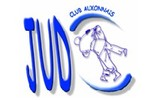 Catégories : EJ : 2012/2011  - MP : 2010/2009  -  P : 2008/2007   -  B : 2006/2005  - M : 2004/2003                         C : 2002/2001/2000  - J : 1999/1998/1997   -  S : 1996 et avantLUNDIMARDIMERCREDIJEUDIVENREDI16h30 – 17h15Eveil Judo14h00 – 15h00Handi16h30 – 17h15Eveil Judo17h00 – 17h45Eveil Judo17h30 – 18h30Mini Poussin17h30 – 18h45Poussin17h20 – 18h20Mini Poussin17h45 – 19h00Poussin18h30 – 20h00Benjamin18h45 – 20h15Ados18h25 – 19h55Benjamin19h00 – 20h30Ados20h00 – 21h30TaïsoVILLERS LES POTS20h30 – 22h00Jujitsu20h00 – 21h30Taïso19h30 – 20h30Self défense20h30 – 22h00JujitsuLUNDIMARDIMERCREDIJEUDIVENDREDIVILLERS LES POTS14h00 – 15h00Mini Poussin Poussin15h00 – 15h45Eveil JudoCHAMPDOTRE17h00 – 17h45Eveil Judo17h50 – 18h50Mini Poussin / Poussin